2020第十三屆全國高中職經營企劃案暨專題製作競賽活動目的： 本計畫旨在透過商業經營企劃案的撰寫教學與競賽活動，達到以下目標：讓參與的學生在撰寫商業經營、行銷企劃案等專題製作，並於參加競賽的過程中，能嘗試統整在其他課程中習得的各種商管知識，模擬應用於實際的企業經營情境，就新創事業或行銷企劃進行有系統的思考。磨練學生撰寫書面報告與進行正式口頭簡報的能力。透過多元化的學習活動，可增進同學互動、擴大視野，並且激發其創業思考及創意能力。競賽分組與評分競賽流程與繳交項目四、獎勵辦法五、注意事項1.參賽資格：全國高中職學生，參賽隊伍以同校在校學生身份為限，每校不限一隊參加。參賽隊伍每人限報名一隊（指導老師不包含在內），且不得重複組隊報名，違者取消參賽資格。指導老師資格：不限定為高職任職之教師，產業界人士亦可。參賽人數：a.企劃案組 / b.行銷企劃組每隊隊伍報名人數限2~10人。可自由組隊，跨年級和科系，但不可跨校，每隊需指派一名隊長(學生)。每一參賽隊伍至少需有一名指導老師。c.英文商品解說組每隊隊伍報名人數限2~5人。可自由組隊，跨年級和科系，但不可跨校，每隊需指派一名隊長(學生)。每一參賽隊伍至少需有一名指導老師。獎狀以各隊報名表為頒獎依據，請謹慎填寫報名表各項資料，自3月13日(五)後即不受理更改。    六、 聯絡窗口：地址：71005臺南市永康區南台街一號南臺科技大學 行流系/休閒系 經營企劃案暨專題製作競賽活動小組聯絡人：行銷流通系 助教 林小姐 (06)253-3131 分機4701	休閒管理系 助教 高小姐 (06)253-3131 分機4901全國高中職經營企劃案暨專題製作競賽官網全國高中職經營企劃案暨專題製作競賽Facebook全國高中職經營企劃案暨專題製作競賽IG【附件一】 一般企劃書格式目錄壹、 產業背景分析    （例如：產業現況、產業未來環境預測、產業之競爭分析、產業電子       商務之需求…等）貳、 實施策略及方法參、 預期成果及效益肆、 參考文獻以上僅供參考，參賽作品可以自行提出更適當之內容。【附件二】 創業企劃書格式本創業企劃書格式依照以下架構撰寫，若有需增減，宜視需要進行調整。先決定好架構佈局後，再來進行章節內容的填寫。（若為學習所需，且在短時間內要完成，以打者為主）【附件三】英文商品解說組1. 本競賽分二階段進行，第一階段審查商品解說PPT方式，通過第一階段     PPT審查，入圍決賽之參賽隊伍，將邀請參加第二階段決賽，於會場以   英文進行『現場商品解說簡報』。 2. 簡報內容以「商品創意行銷」為競賽主軸，參賽同學自行尋找適合商   品，以英文製作PPT，並配合自選商品現場進行英文解說(上限8分鐘)。 3. 主辦單位備有長桌一張（240cm×60cm）提供需要展示商品之隊伍使用。4. 商品解說內容建議：    廠商/公司相關資訊，如公司品牌、沿革、產品生產地、行銷方式、商   品特性與功能等。 5. 將會於2020第十三屆全國高中職經營企劃案暨專題製作競賽facebook(FB)社    群中放置範例，請加入FB社群。全國高中職經營企劃案暨專題製作競賽Facebook全國高中職經營企劃案暨專題製作競賽IG【附件四】參賽隊伍資料表(＊為必填)注意事項：109年3月9日前請將本報名表電子檔填妥後E-mail至 leisurestust8@gmail.com 來信標題：高中職競賽-學校名稱-隊伍名稱，並收到確認信，即可完成報名程序。報名資料是否有異動□有，如須更改內容，請於 109 年 3 月 13 日前來信通知並以色彩標註修改處，    以利修訂，謝謝您的協助。□無，參賽隊伍資料表內容與報名時提供之報名表完全相符。獎狀以各隊報名表為頒獎依據，請謹慎填寫報名表各項資料，自109年3月13日後即不受理更改。109 年 3 月 13 日前應繳交書面資料(請參考簡章內容)：企劃書乙式三份、參賽隊伍資料表、學生證正反面影本及著作授權同意書共四件。參賽隊伍資料表、著作授權同意書請至本活動網址 http://business.stust.edu.tw/tc/node/Proposal指導老師 姓名:                                                                  隊長 姓名:                【附件五】參賽隊伍學生證正反面影印黏貼表【附件六】第十三屆全國高中職經營企劃案暨專題製作競賽     同意授權書立授權書人因組隊報名參加由南臺科技大學舉辦之「第十三屆全國高中職商業經營企劃案競賽」，同意將報名參賽之作品無償、非專屬授權南臺科技大學錄製本組公開之聲音影（肖）像、報告檔案，得將其製作成視聽著作（影片）與數位形式檔案，於校內提供教學、研究與公共服務用途之公開傳輸、公開上映、公開演出、公開播送與網路線上閱覽下載。若因教學研究之必要，得重製該視聽著作。 但上述授權不包括為商業目的之使用。      立授權書人聲明並保證授權使用之著作，並無侵害他人智慧財產權、隱私權及其他權利之情事，如有侵害第三人之權利者，悉由授權人自負法律上之責任。本件授權不影響著作人對原著作之著作權及衍生著作權，並得為其他之專屬授權。此致南臺科技大學立授權書人學校名稱：團隊名稱：1. 姓名: 				身份證字號：   簽名： 				住 址：2. 姓名： 				身份證字號：   簽名： 				住 址：3. 姓名： 				身份證字號：   簽名： 				住 址：4. 姓名： 				身份證字號：   簽名： 				住 址：5. 姓名： 				身份證字號：   簽名： 				住 址：6. 姓名： 				身份證字號：   簽名： 				住 址：7. 姓名： 				身份證字號：   簽名： 				住 址：8. 姓名： 				身份證字號：   簽名： 				住 址：9. 姓名： 				身份證字號：   簽名： 				住 址：10.姓名： 				身份證字號：   簽名： 				住 址：中 華 民 國  109   年     月      日競賽分組競賽分組評分項目a.創業企劃組(每隊限2~10人)第一階段(書面審查)評審標準：企劃書完整性     40%可執行度         30%創意度           30%第二階段（海報發表或影音簡報發表）：入圍海報發表書面審查成績     50%主題表達         25%構圖與版面設計   25%入圍影音簡報發表書面審查成績          50%簡報內容              20%表達與表現            20%時間控制(上限8分鐘)   10%b.行銷企劃組(每隊限2~10人)第一階段(書面審查)評審標準：企劃書完整性     40%可執行度         30%創意度           30%第二階段（海報發表或影音簡報發表）：入圍海報發表書面審查成績     50%主題表達         25%構圖與版面設計   25%入圍影音簡報發表書面審查成績          50%簡報內容              20%表達與表現            20%時間控制(上限8分鐘)   10%c.英文商品解說組(每隊限2~5人)1.第一階段（PPT審查）：  評審標準：  ․簡報內容(內容、組織結構、切題度等)   40%  ․創意呈現(創新性、獨特性等)           30%  ․投影片設計(圖文排版、邏輯安排等)     30%2.第二階段（英文商品解說影音檔）：  評審標準：  ․簡報內容(內容、組織結構、創新性等       30%  ․英文表達(咬字、發音、流暢度…等)       40%  ․台風(肢體語言、組員協調、服裝儀容等)   20%   ․時間控制(上限8分鐘)                   10%日程流程項目內容說明內容說明內容說明2020/2/3(一)至 2020/3/2(一)
延長到2020/3/9 (一)報名報名方式：■ 請上google表單上報名https://reurl.cc/X6DVz7※參賽隊伍資料表電子檔於填妥後也請E-mail至leisurestust8@gmail.com 來信標題:高中職競賽-學校名稱-隊伍名稱。待工作人員確認報名資料無誤後會回信通知報名方式：■ 請上google表單上報名https://reurl.cc/X6DVz7※參賽隊伍資料表電子檔於填妥後也請E-mail至leisurestust8@gmail.com 來信標題:高中職競賽-學校名稱-隊伍名稱。待工作人員確認報名資料無誤後會回信通知報名方式：■ 請上google表單上報名https://reurl.cc/X6DVz7※參賽隊伍資料表電子檔於填妥後也請E-mail至leisurestust8@gmail.com 來信標題:高中職競賽-學校名稱-隊伍名稱。待工作人員確認報名資料無誤後會回信通知2020/3/3(二) 至2020/3/13(五)繳交(第一階段)參賽文件a.創業企劃組b.行銷企劃組1.繳交時間：109年3月3日(星期二)至109年3月13日(星期五)。（以郵戳與上傳為憑，逾期不予受理）2.應繳交之書面資料：■需繳交紙本文件共四件企劃書3份、參賽隊伍資料表、學生證正反面影本、著作授權同意書企劃書紙本: 參賽企劃書乙式3份，企劃書格式請參閱(附件一與附件二)。參賽隊伍資料表:參賽隊伍資料表一份，須有指導老師與隊長簽名，參賽隊伍資料表請參閱附件四。學生證正反面影本:參賽隊伍中所有成員之學生證正反面影本各一份，請參閱附件五。著作授權同意書:授權同意書一份，須有每位授權人簽名，授權同意書請參閱附件六。※以上紙本資料請寄到  71005臺南市永康區南台街一號，  南臺科技大學 休閒管理系  經營企劃案暨專題製作競賽活動小組收※參賽隊伍資料表、著作授權同意書請至競賽活動網址下載： http://business.stust.edu.tw/tc/node/Proposal3.上傳企劃書電子檔僅接受單一WORD檔，檔案大小在10M以內，內容請勿使用超連結或網路。請參閱(附件二)。上傳網址：https://reurl.cc/g7kMbL1.繳交時間：109年3月3日(星期二)至109年3月13日(星期五)。（以郵戳與上傳為憑，逾期不予受理）2.應繳交之書面資料：■需繳交紙本文件共四件企劃書3份、參賽隊伍資料表、學生證正反面影本、著作授權同意書企劃書紙本: 參賽企劃書乙式3份，企劃書格式請參閱(附件一與附件二)。參賽隊伍資料表:參賽隊伍資料表一份，須有指導老師與隊長簽名，參賽隊伍資料表請參閱附件四。學生證正反面影本:參賽隊伍中所有成員之學生證正反面影本各一份，請參閱附件五。著作授權同意書:授權同意書一份，須有每位授權人簽名，授權同意書請參閱附件六。※以上紙本資料請寄到  71005臺南市永康區南台街一號，  南臺科技大學 休閒管理系  經營企劃案暨專題製作競賽活動小組收※參賽隊伍資料表、著作授權同意書請至競賽活動網址下載： http://business.stust.edu.tw/tc/node/Proposal3.上傳企劃書電子檔僅接受單一WORD檔，檔案大小在10M以內，內容請勿使用超連結或網路。請參閱(附件二)。上傳網址：https://reurl.cc/g7kMbL2020/3/3(二) 至2020/3/13(五)繳交(第一階段)參賽文件c. 英文商品   解說組1.繳交時間：109年3月3日(星期二)至109年3月13日(星期五)。（以郵戳與上傳為憑，逾期不予受理）2.應繳交之書面資料共三件參賽隊伍資料表、學生證正反面影本、著作授權同意書參賽隊伍資料表﹕參賽隊伍資料表一份，須有指導老師與隊長簽名，參賽隊伍資料表請參閱附件四。學生證正反面影本﹕   參賽隊伍中所有成員之學生證正反面影   本各一份，請參閱附件五。著作授權同意書﹕   授權同意書一份，須有每位授權人簽名   ，授權同意書請參閱附件六。※以上紙本資料請寄到  71005臺南市永康區南台街一號，  南臺科技大學 休閒管理系   經營企劃案暨專題製作競賽活動小組收※參賽隊伍資料表、著作授權同意書請至競賽活動網址下載： http://business.stust.edu.tw/tc/node/Proposal3.上傳商品解說PPT電子檔僅接受單一PowerPoint電子檔，檔案大小在10M以內，內容請勿使用超連結或網路。請參閱(附件三)。上傳網址：https://reurl.cc/g7kMbL1.繳交時間：109年3月3日(星期二)至109年3月13日(星期五)。（以郵戳與上傳為憑，逾期不予受理）2.應繳交之書面資料共三件參賽隊伍資料表、學生證正反面影本、著作授權同意書參賽隊伍資料表﹕參賽隊伍資料表一份，須有指導老師與隊長簽名，參賽隊伍資料表請參閱附件四。學生證正反面影本﹕   參賽隊伍中所有成員之學生證正反面影   本各一份，請參閱附件五。著作授權同意書﹕   授權同意書一份，須有每位授權人簽名   ，授權同意書請參閱附件六。※以上紙本資料請寄到  71005臺南市永康區南台街一號，  南臺科技大學 休閒管理系   經營企劃案暨專題製作競賽活動小組收※參賽隊伍資料表、著作授權同意書請至競賽活動網址下載： http://business.stust.edu.tw/tc/node/Proposal3.上傳商品解說PPT電子檔僅接受單一PowerPoint電子檔，檔案大小在10M以內，內容請勿使用超連結或網路。請參閱(附件三)。上傳網址：https://reurl.cc/g7kMbL2020/3/20(五)入圍決賽隊伍公告第一階段審查結果公布：審查結果公布時間：109年3月20日(星期五)公布於南臺科技大學首頁第一階段審查結果公布：審查結果公布時間：109年3月20日(星期五)公布於南臺科技大學首頁第一階段審查結果公布：審查結果公布時間：109年3月20日(星期五)公布於南臺科技大學首頁2020/3/21(六) 至2019/3/31(二)入圍決賽隊伍繳交資料a.創業企劃組b.行銷企劃組a.創業企劃組b.行銷企劃組影音簡報組﹕  入圍影音簡報之隊伍，請於109年3月31日(二)前於網頁上確認上傳相關檔案，網址為： https://reurl.cc/exvpAW․口頭簡報之投影片(僅接受單一   PowerPoint電子檔)․企劃書精簡版(word檔)，以便印製競賽  手冊供決賽評審委員審閱。精簡版報告內容：團隊名稱、學校名稱、指導老師與隊員介紹、團隊照片、商品照片、企劃案特色等。․簡報之影音檔，以8分鐘為限，錄製口頭簡報之影音檔，燒錄於光碟或隨身碟，並寄至  71005臺南市永康區南台街一號，  南臺科技大學 行銷流通系   經營企劃案暨專題製作競賽活動小組收 （以郵戳為憑，逾期不予受理）※收件截止時間：以上入圍組別109年3月31日(星期二)前上傳，逾期不受理。※簡報電子檔僅接受單一投影片電子檔，為避免簡報過程中因網路傳輸等不可預知之技術性問題造成爭議，請勿使用超連結與網頁連結。2020/3/21(六) 至2019/3/31(二)入圍決賽隊伍繳交資料c. 英文商品解說組c. 英文商品解說組英文商品解說組英文商品解說入圍決賽之隊伍，請於109年3月31日(二)前上傳相關檔案，網址為：https://reurl.cc/exvpAW․口頭簡報之投影片(僅接受單一   PowerPoint電子檔)․簡介說明書(word檔)，以便印製競賽手  冊及決賽評審委員審閱。簡介說明書內容：團隊名稱、學校名稱、指導老師與隊員介紹、團隊照片、商品照片、商品特色說明等。․簡報之影音檔，以8分鐘為限，錄製口頭簡報之影音檔，燒錄於光碟或隨身碟，並寄至  71005臺南市永康區南台街一號，  南臺科技大學 行銷流通系   經營企劃案暨專題製作競賽活動小組收 （以郵戳為憑，逾期不予受理）※收件截止時間：以上入圍組別109年3月31日(星期二)前上傳，逾期不受理。※簡報電子檔僅接受單一投影片電子檔，為避免簡報過程中因網路傳輸等不可預知之技術性問題造成爭議，請勿使用超連結與網頁連結。2020/4/8(三)  決賽決賽結果將於4月9日(四)公告於：南臺科技大學首頁及商管學院競賽活動網址南臺科大網址：http://www.stust.edu.tw競賽活動網址：http://business.stust.edu.tw/tc/node/Proposal 決賽結果將於4月9日(四)公告於：南臺科技大學首頁及商管學院競賽活動網址南臺科大網址：http://www.stust.edu.tw競賽活動網址：http://business.stust.edu.tw/tc/node/Proposal 決賽結果將於4月9日(四)公告於：南臺科技大學首頁及商管學院競賽活動網址南臺科大網址：http://www.stust.edu.tw競賽活動網址：http://business.stust.edu.tw/tc/node/Proposal 參賽組別獎項獎勵內容a.創業企劃組特優1隊優勝3隊優等數隊特優獎: 獎金+獎盃+獎狀乙張優勝獎: 獎金+獎盃+獎狀乙張優等獎: 獎金+獎牌+獎狀乙張※優等獎組數，將視參賽組數及決賽評審評估後，決  定獲獎組數b.行銷企劃組特優1隊優勝3隊優等數隊特優獎: 獎金+獎盃+獎狀乙張優勝獎: 獎金+獎盃+獎狀乙張優等獎: 獎金+獎牌+獎狀乙張※優等獎組數，將視參賽組數及決賽評審評估後，決定獲獎組數a.創業企劃組及b.行銷企劃組，入圍海報發表組之隊伍，將由評審團評分後，擇優發給佳作獎。a.創業企劃組及b.行銷企劃組，入圍海報發表組之隊伍，將由評審團評分後，擇優發給佳作獎。a.創業企劃組及b.行銷企劃組，入圍海報發表組之隊伍，將由評審團評分後，擇優發給佳作獎。c.英文商品解說組特優1隊優勝3隊優等數隊特優獎: 獎金+獎盃+獎狀乙張優勝獎: 獎金+獎盃+獎狀乙張優等獎: 獎金+獎牌+獎狀乙張※優等獎組數，將視參賽組數及決賽評審評估後，決定獲獎組數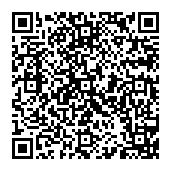 全國高中職經營企劃案暨專題製作競賽Facebook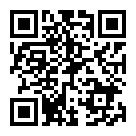 全國高中職經營企劃案暨專題製作競賽IG1.0執行摘要執行摘要執行摘要5.45.4營運場所與設施2.0組織與定位組織與定位組織與定位5.55.5資本預算2.1組織背景組織背景5.65.6智慧財產權2.2定位定位5.75.7IT管理2.3目標與願景目標與願景5.85.8人力資源管理3.0產品或服務說明產品或服務說明產品或服務說明5.95.9管理團隊與所有權3.1產品定義產品定義5.105.10發展與成長3.2產品特性產品特性6.0風險評估風險評估風險評估3.3產品取得產品取得6.1市場興趣和成長潛力之錯估市場興趣和成長潛力之錯估3.4產品成本之計算產品成本之計算6.2配銷通路之失調配銷通路之失調3.5售後服務與品質保障售後服務與品質保障6.3競爭對手的行動恨報復競爭對手的行動恨報復3.6產品策略產品策略6.4發展產品的時間和成本之錯估發展產品的時間和成本之錯估3.7產品上市和成長策略產品上市和成長策略6.5資金到位之錯估資金到位之錯估4.0市場行銷市場行銷市場行銷6.6營運開銷之錯估營運開銷之錯估4.1產業產業6.7智慧財產權之侵權與維護智慧財產權之侵權與維護4.2目標市場目標市場6.8建立退場機制建立退場機制4.3產品訴求產品訴求7.0財務規劃與計畫財務規劃與計畫財務規劃與計畫4.4顧客(消費群)顧客(消費群)7.1重要的財務指標重要的財務指標4.5競爭競爭7.2創業期間之資金創業期間之資金4.6定價策略定價策略7.3公司型態與資本結構公司型態與資本結構4.7配銷策略配銷策略7.4資本募集資本募集4.8廣告宣傳廣告宣傳7.5融資決策融資決策4.9銷售策略銷售策略7.6整體預算表整體預算表4.10銷售預估銷售預估7.7預測報表預測報表4.11費用預估費用預估營運績效-損益表營運績效-損益表5.0營運管理營運管理營運管理業者權益變動表業者權益變動表5.15.1企業經營型態之選擇資產負債表資產負債表5.25.2產品/服務之取得現金流量表現金流量表5.35.3營運系統8.0附錄(例如：菜單、網頁)附錄(例如：菜單、網頁)附錄(例如：菜單、網頁)全國高中職經營企劃案暨專題製作競賽Facebook全國高中職經營企劃案暨專題製作競賽IG參賽隊伍基本資料參賽隊伍基本資料參賽隊伍基本資料參賽隊伍基本資料參加競賽組別﹕□ a.創業企劃組  □ b.行銷企劃組  □ c.英文商品解說組參加競賽組別﹕□ a.創業企劃組  □ b.行銷企劃組  □ c.英文商品解說組參加競賽組別﹕□ a.創業企劃組  □ b.行銷企劃組  □ c.英文商品解說組參加競賽組別﹕□ a.創業企劃組  □ b.行銷企劃組  □ c.英文商品解說組＊隊伍名稱＊報名人數共          人(不包含指導老師)共          人(不包含指導老師)共          人(不包含指導老師)＊企劃案名稱＊學校名稱＊指導老師姓名單位職稱＊指導老師參賽隊伍學生資料參賽隊伍學生資料參賽隊伍學生資料參賽隊伍學生資料隊伍人數科系名稱年級＊隊長＊2345678910聯絡方式聯絡人電話e-mail聯絡方式＊(老師)聯絡方式＊(隊長)備註隊長學生證黏貼處     (反面)組員2學生證黏貼處     (反面)組員3學生證黏貼處     (反面)組員4學生證黏貼處     (反面)組員5學生證黏貼處     (反面)組員6學生證黏貼處     (反面)組員7學生證黏貼處     (反面)組員8學生證黏貼處     (反面)組員9學生證黏貼處     (反面)組員10學生證黏貼處     (反面)